Новогодняя встреча друзей 201424 декабря 2014 года состоялось праздничное мероприятие «Новогодняя встреча друзей» для учащихся, которые являются участниками программы «Развитие дистанционного обучения для детей с ограниченными возможностями здоровья». Данное мероприятие было организовано Центром информационных технологий поселка Новый Свет совместно с МАУ ДО «ДОЛ «Лесная сказка» и Отделом по физической культуре, спорту, туризму и молодежной политике администрации ГМР. В  проекте "Развитие дистанционного обучения детей - инвалидов", который в Гатчинском районе реализуется уже пятый год участвуют 19 учеников из разных школ, поэтому место проведения Новогодних встреч у нас разное. Так в декабре 2011 года первую встреча была проведена  в Гатчинской школе №1, в 2012 году аналогичное  мероприятие прошло в Новосветском  культурно-досуговом  центре «Лидер», а в 2013 - в МБОУ "Гатчинская СОШ№7" .  В декабре 2014 года праздник прошел в Тайцах на базе оздоровительного лагеря "Лесная сказка", его посетили 8 детей и 8 родителей. В начале мероприятия глава администрации  Таицкого поселения Соловьев Игорь Юрьевич и директор лагеря Тищенко Светлана Владимировна поприветствовали гостей в актовом зале. Педагогический коллектив  под руководством заместителя директора по УВР Шолоховой Татьяны Сергеевны,   подготовил интересные конкурсы и новогодние сюрпризы для ребят. Дед Мороз (Лебедев Игорь) и  Снегурочка (Сидорова Анна) с удовольствием играли с детьми, слушали новогодние стихи и загадывали ребусы.  Семья Дмитриева Кости подготовила для ребят новогодний сюрприз - игру: из воздушных шариков ребятам предложили изготовить символ года - овечку. Максим Степуренко спел в качестве подарка песню. Заместитель директора Центра информационных технологий Мажарцева О.Ф. подвела итоги участия детей с ОВЗ в различных конкурсах и проектах. Она особо отметила то, что кроме дополнительного обучения с использованием дистанционных образовательных технологий, в течение 2014 года ребята приняли участие в  региональных проектах, размещенных в электронном Дневнике,  в международной конференции "Информатика и проблемы устойчивого развития", в различных конкурсах области.  Самые активные участники  проектной и конкурсной деятельности получили призы и грамоты.  По традиции в конце праздника ребята загадали желания при зажженных свечах. Администрация Центра информационных технологий, родители и дети благодарят:Отдел  по физической культуре, спорту, туризму и молодежной политике администрации ГМР;Администрацию и педагогический коллектив МАУ ДО «ДОЛ «Лесная сказка».Фото-отчет о празднике.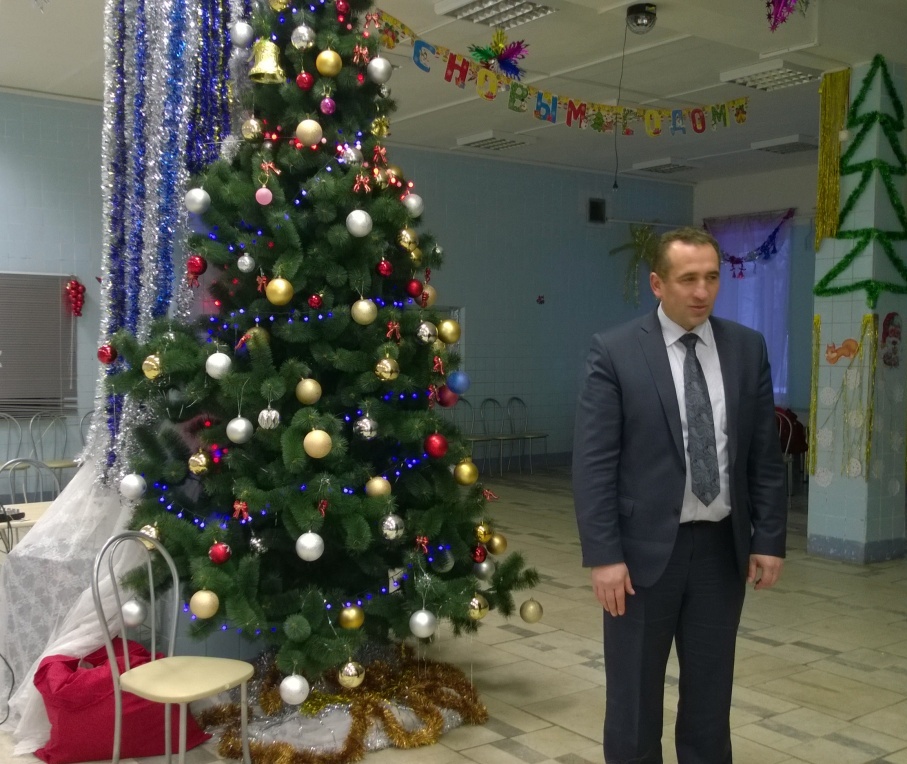 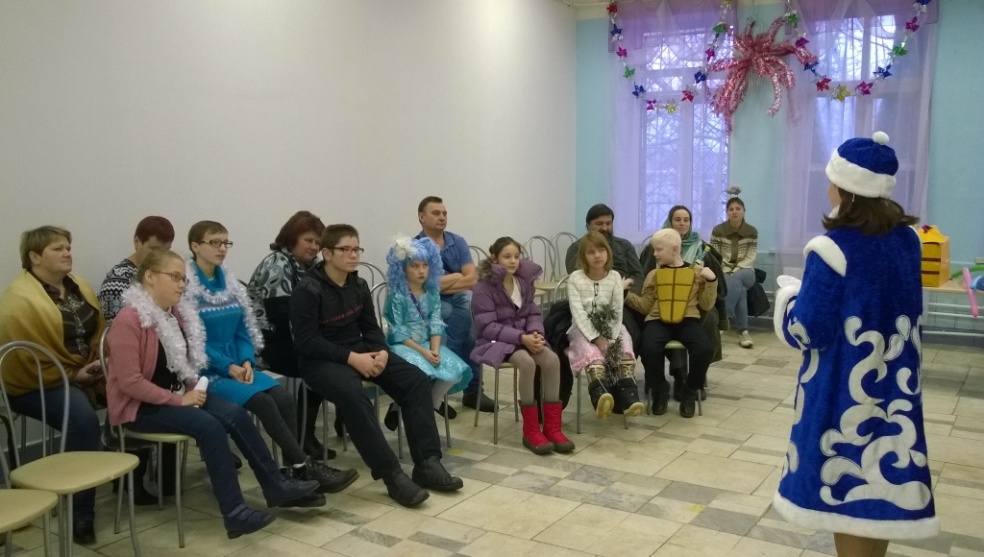 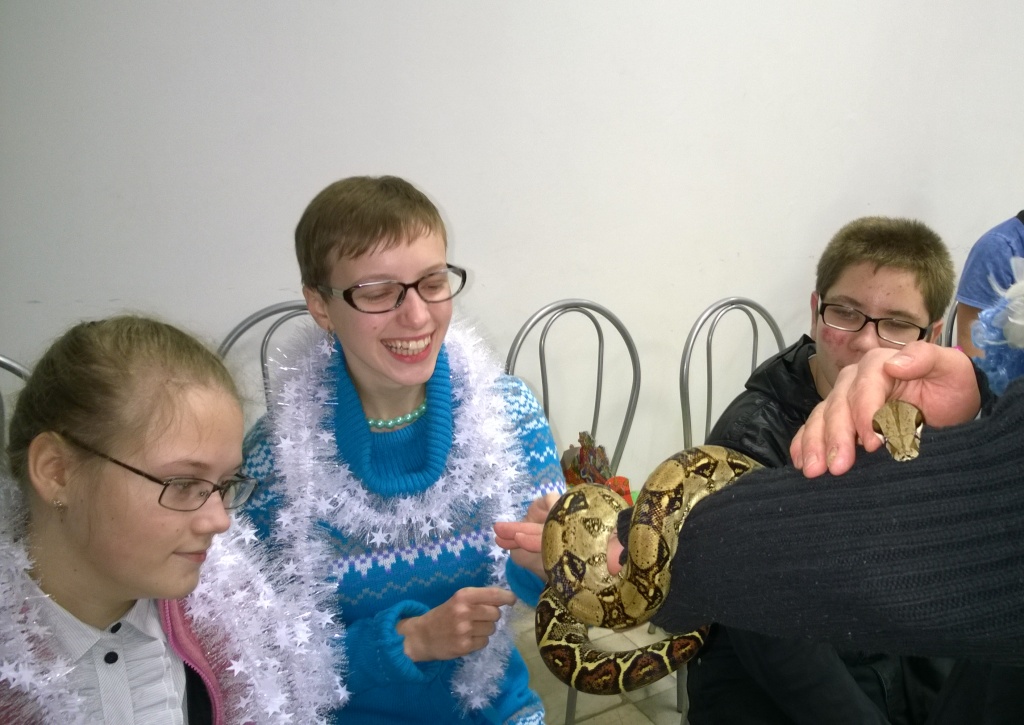 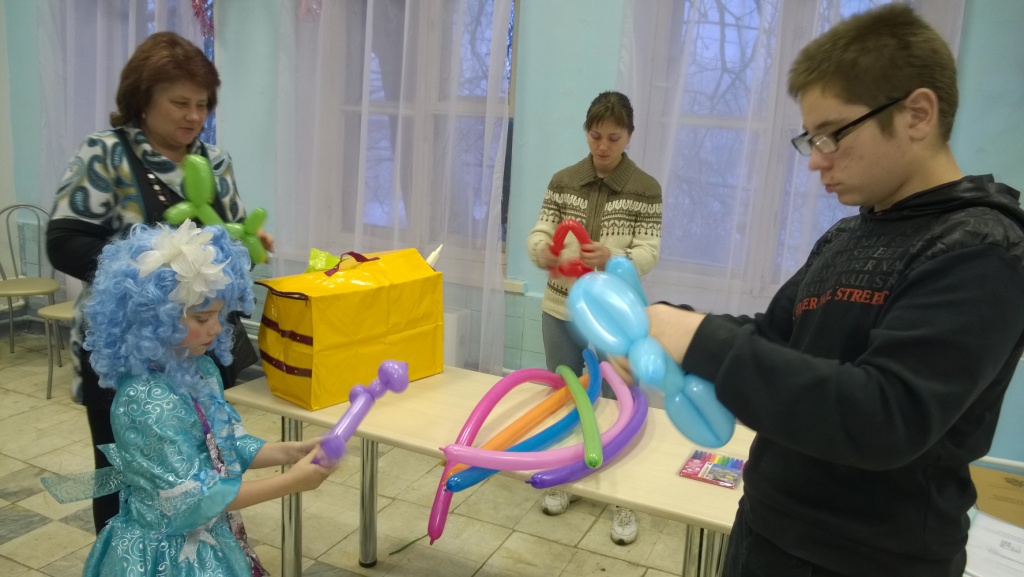 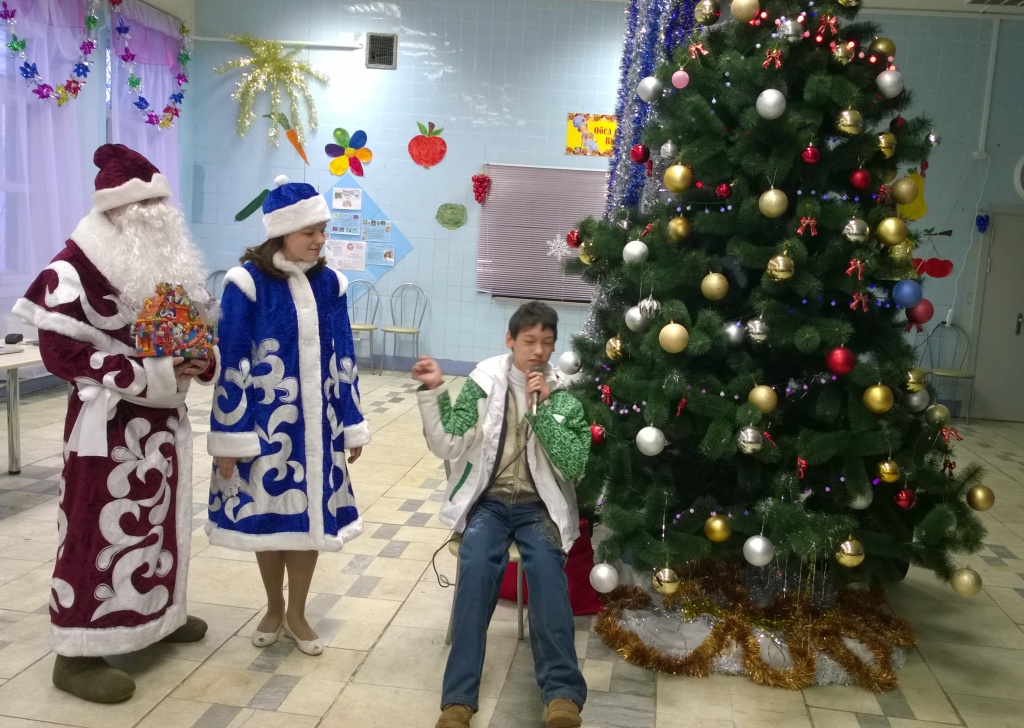 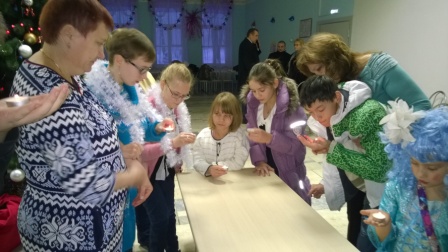 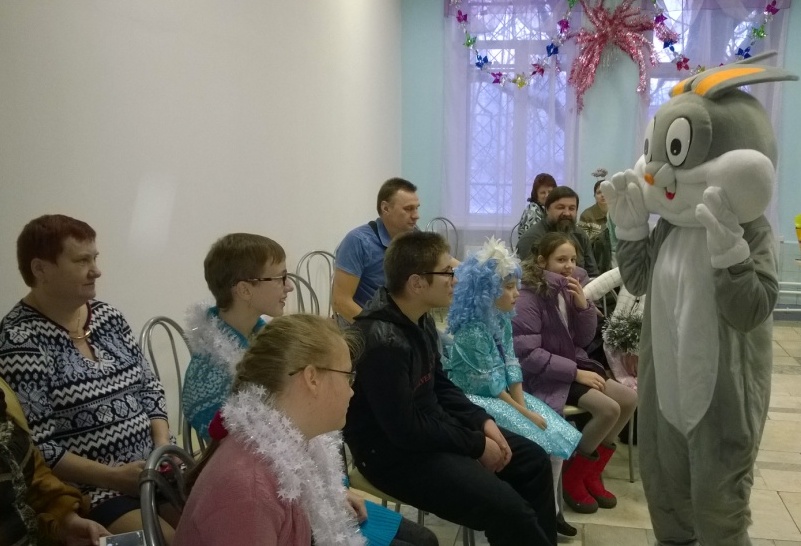 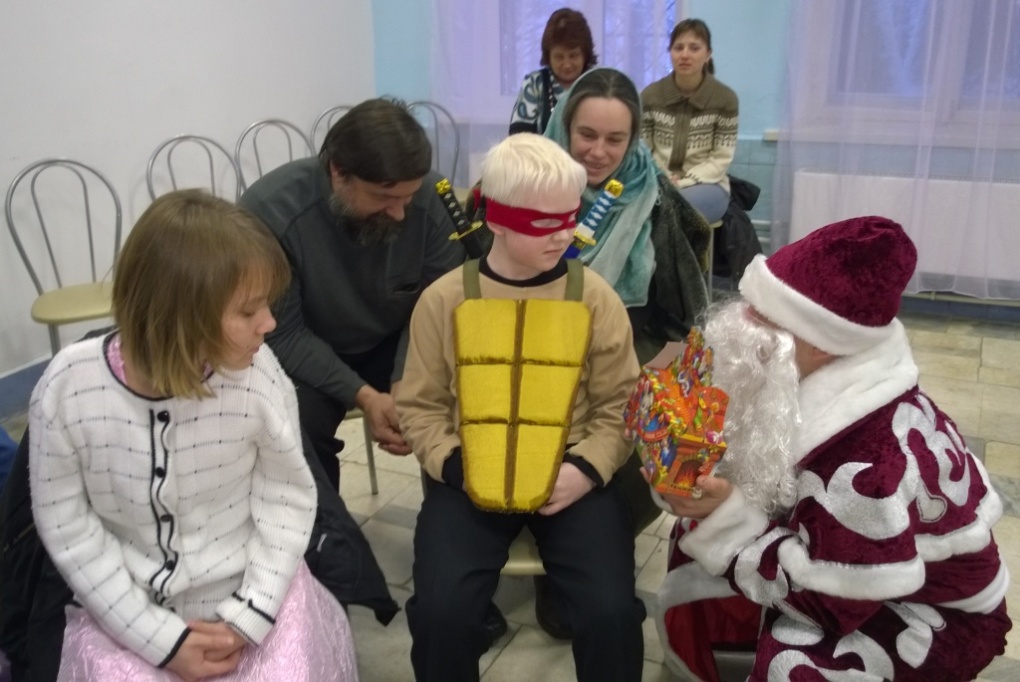 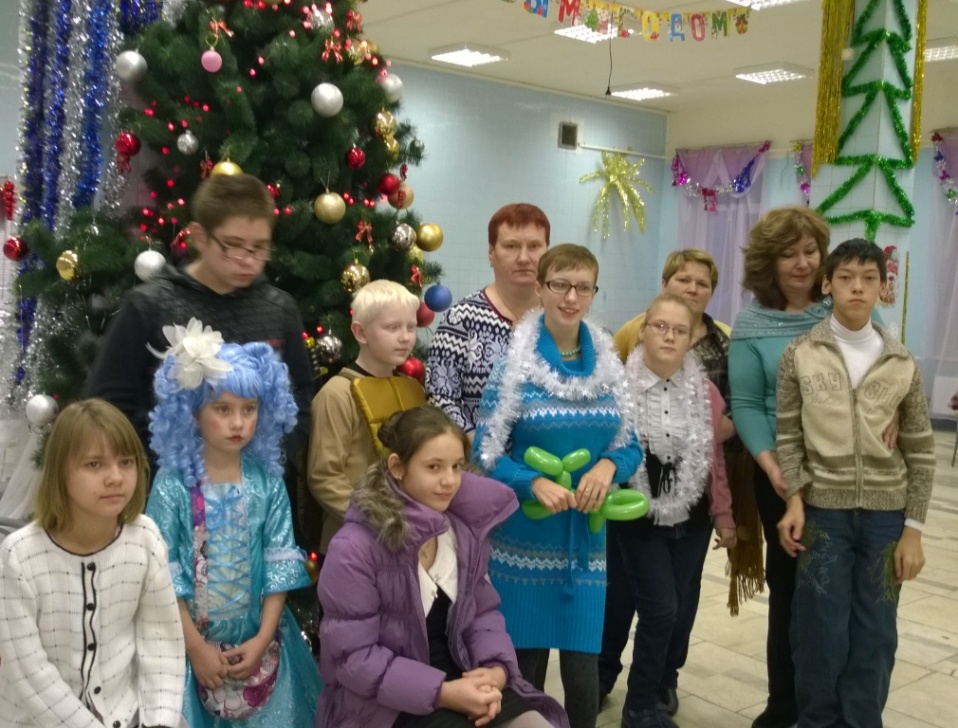 